Question Number: 1 (2 Marks)Put true ( √   ) or false (  ×   )in front of each of the following sentences and correct the wrong sentences when found:In wet preparation of yeast we are able to examine the organism under 100 x.Some Yeasts are single-cell eukaryotic organism that classified as members of fungi.                                                                                                                                                                                                                                                                                                                                                                                                 Schizosacccharomyces species are known to produce red – orange pigments.                  C. albicans is known to produce basidiospres when cultivated on Corn meal Tween 80 Agar.                                                                                         Question Number: 2  (2 Marks)Fill the following blanks with suitable words:.................................. and .................................. belong to Ascomycota, while .................................. and .................................. belong to BasidiomycotsYeast Cell wall is  composed of  .................................. ,  .................................. and  ..................................An indicator used in fermentation test is…………………………..General Media used for yeast cultivation is……………………………..Question Number: 3 (2 Marks)Complete the missing parts in the following structure :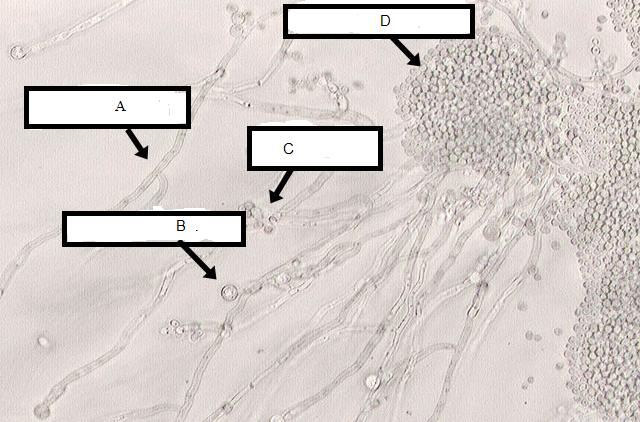 (A) ....................................            (B) ....................................(C) ...................................              (D) ....................................